OPTIMALISASI PERKEMBANGAN MORAL SISWA DI MADRASAH DINIYAH TARBIYATUL MUBALLIGHIN SUKOREJO  KOTA BLITARSKRIPSI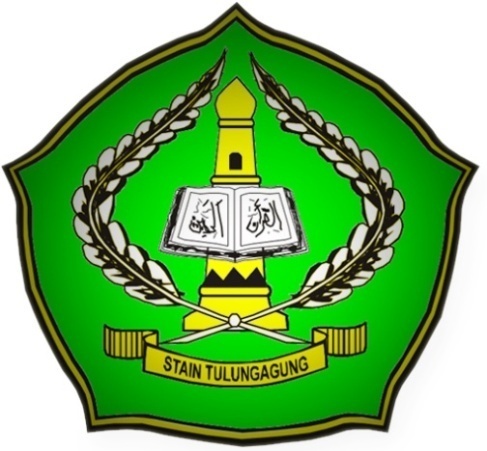 Oleh:U B A I D I L A HNIM. 3211073023PROGRAM STUDI PENDIDIKAN AGAMA ISLAMJURUSAN TARBIYAHSEKOLAH TINGGI AGAMA ISLAM NEGERI(STAIN) TULUNGAGUNG 2011OPTIMALISASI PERKEMBANGAN MORAL SISWA DI MADRASAH DINIYAH TARBIYATUL MUBALLIGHIN SUKOREJO KOTA BLITARSKRIPSIDiajukan KepadaSekolah Tinggi Agama Islam Negeri (STAIN) Tulungagunguntuk memenuhi salah satu persyaratan dalam menyelesaikanProgram Sarjana Strata Satu Pendidikan Agama IslamOleh:U B A I D I L A HNIM. 3211073023PROGRAM STUDI PENDIDIKAN AGAMA ISLAMJURUSAN TARBIYAHSEKOLAH TINGGI AGAMA ISLAM NEGERI(STAIN) TULUNGAGUNG Agustus 2011PERSETUJUAN PEMBIMBINGSkripsi dengan judul “Optimalisasi Perkembangan Moral Siswa di Madrasah Diniyah Tarbiyatul Muballighin Sukorejo Kota Blitar” yang ditulis oleh Ubaidilah ini telah diperiksa dan disetujui untuk diujikan.Tulungagung, 27 Juli 2011PembimbingDrs. H. Abdul Manab, M.SiNIP. 19521211 198003 1 004PENGESAHANSkripsi dengan judul “Optimalisasi Perkembangan Moral Siswa di Madrasah Diniyah Tarbiyatul Muballighin Sukorejo Kota Blitar” yang ditulis oleh Ubaidilah ini telah dipertahankan di depan Dewan Penguji Skripsi STAIN Tulungagung pada hari Kamis, 18 Agustus 2011, dan dapat diterima sebagai salah satu persyaratan untuk menyelesaikan Program Sarjana Strata Satu dalam Pendidikan Agama Islam.Dewan Penguji Skripsi       Ketua,				                           Sekretaris,Uswah Wardiana, M.Psi			    Drs. H. Abdul Manab, M.Si NIP. 19700209 199903 2 001			    NIP. 19521211 198003 1 004Penguji UtamaDr. T e g u h, M.Ag          	    NIP. 19700310 200112 1 002Tulungagung, 18 Agustus 2011Mengesahkan,STAIN TulungagungKetua,Dr. M a f t u h i n, M.Ag__   NIP.19670717 200003 1 002MOTTOكُلُّ مَوْلُودٍ يُولَدُ عَلَى الْفِطْرَةِ فَأَبَوَاهُ يُهَوِّدَانِهِ أَوْ يُنَصِّرَانِهِ أوْيُمَجِّسَانِهِ. (الحديث)Artinya:“Tiap bayi dilahirkan dengan keadaan fitrah, ibu bapaknyalah yang meyahudikan, menashranikan, atau memajusikannya.” (Al Hadits) HALAMAN PERSEMBAHANAlhamdulillah hirobbil’alamiin,,,puji syukur dengan rahmat dan rido Allah SWT, akhirnya dapat kuselesaikan karyaku ini….Karya ini kupersembahkan untuk…Anugerah terindah bagiku dan hidupku…yaitu kedua orang tuakuBapak H. Zaenal Machi, S.Pd.I dan Ibu Hj.UmaiyahInspirasi dan semangat hidupku, yang mencurahkan kasih sayang serta dukungan baik moril maupun materiilSemoga rahmat dan ridho Allah SWT selalu menyertai beliauAmin…Drs. H. Abdul Manab, M.Si, selaku dosen pembimbingTerima kasih atas bimbingan dan bantuannya Seluruh guru dan dosenkuTerimakasih atas curahan ilmu dan kesabaran beliau dalam mendidikkuSemoga dapat ku emban amanat ilmu ini dan dapat menjadi ilmu yang bermanfaat Kakakku Setiawan MohammadAdikku Mira Martina & Fatih AhmadDan untuk seseorang yang selalu membuatku tersenyumMembuat ceria hari-hariku….Terimakasih atas segala bantuannyaSegenap teman-teman PAI A ’07, KKN Demuk ’10, PPL di SMKN 1 BoyolanguTeman-teman PPs. Panggung TulungagungYang tak mungkin aku sebutkan satu-satuKalian mengajarkan banyak hal untukku…Semoga keberhasilan selalu menyertai kitaAmin…KATA PENGANTARAlhamdulillah penulis panjatkan ke hadirat Allah atas segala karunianya sehingga karya ilmiah ini dapat terselesaikan. Sholawat dan salam semoga senantiasa tercurahkan kepada Nabi Muhammad SAW dan ummatnya.Sehubungan dengan selesainya penulisan skripsi ini maka penulis mengucapkan terima kasih kepada:Bapak Dr. Maftuhin, M.Ag, selaku Ketua STAIN Tulungagung yang telah memberikan izin kepada penulis untuk mengumpulkan data sebagai bahan penulisan laporan penelitian ini.Drs. Kharis, M.Pd.I, selaku ketua program studi PAI yang telah memberi izin untuk melanjutkan penelitian ini.Bapak Drs.H. Abdul Manab, M.Si, selaku pembimbing yang telah memberikan pengarahan dan koreksi sehingga penelitian dapat terselesaikan sesuai waktu yang direncanakan.Semua pihak yang telah membantu terselesaikannya penulisan laporan penelitian ini.Dengan penuh harap semoga jasa kebaikan mereka diterima Allah dan tercatat sebagai ‘amal shalih.Akhirnya, karya ini penulis suguhkan kepada segenap pembaca, dengan harapan adanya saran dan kritik yang bersifat konstruktif demi pengembangan dan perbaikan, serta pengembangan lebih sempurna dalam kajian-kajian pendidikan islam pada umumnya dan matematika pada khususnya.Semoga karya ini bermanfaat dan mendapat ridla Allah SWT. Amin.Tulungagung,  30 Juli 2011     Penulis     UbaidilahDAFTAR ISIHALAMAN JUDUL		iHALAMAN PERSETUJUAN		iiHALAMAN PENGESAHAN		iiiMOTTO		ivHALAMAN PERSEMBAHAN		vKATA PENGANTAR		viDAFTAR ISI		viiDAFTAR TABEL		ixDAFTAR GAMBAR……………………………………………………..		xDAFTAR LAMPIRAN		xiABSTRAK		xiii BAB 	I	PENDAHULUANA.	Latar Belakang		1B.	Fokus Penelitian		10C.	Tujuan Penelitian		11D.	Penegasan Istilah		10E.	Kegunaan Penelitian		13F.	Sistematika Skripsi		15BAB	II 	TINJAUAN PUSTAKAA.	Pembahasan tentang Madrasah Diniyah		16	1.  Definisi Madrasah diniyah	 	16	2.  Tujuan dan Fungsi Madrasah Diniyah		17B.	Tinjauan terhadap Pendidikan Agama Islam di Madrasah        Diniyah		25C.	Tinjauan terhadap Perkembangan Moral..		29	1.  Pengertian Perkembangan Moral		29	2.  Tahap Perkembangan Moral		33	3.  Faktor yang mempengaruhi Perkembangan Moral		38	4.  Upaya Optimalisasi Perkembangan Moral		39D.	Hasil dari Penelitian Terdahulu yang Relevan…………		37E.    Kerangka Berfikir Teoritis (Paradigma)		46BAB 	III  	METODE PENELITIANA.	Pola Penelitian		49B.	Lokasi Penelitian		51C.   Sumber Data ……………………….		51D.	Teknik Pengumpulan Data		52E.	Teknik Analisis Data		54F.	Pengecekan Keabsahan Temuan		58G.   Tahap-tahap Penelitian		63BAB 	IV 	PAPARAN  HASIL PENELITIANA.	Deskripsi Singkat Mengenai Lokasi Penelitian		65B.	Paparan Data Penelitian		78Fungsi Madrasah Diniyah di Madrasah Diniyah Tarbiyatul Muballighin Sukorejo Blitar		      78Madrasah Diniyah sebagai Lembaga Pendidikan Agama Islam 		82Pembinaan Moral Siswa di Madrasah Diniyah Tarbiyatul Muballighin Sukorejo Blitar		85C.   Pembahasan Hasil Penelitian…………………..		96BAB      V        PENUTUPA.	Kesimpulan		99B.	Saran		107DAFTAR PUSTAKA		108LAMPIRAN			111DAFTAR TABEL2.1 	Teori Dua Tahap Perkembangan Moral versi Piaget …………………...     374.1 	Keadaan Guru Madrasah Diniyah Tarbiyatul Muballighin………………    74DAFTAR GAMBAR2.1 Kerangka Berfikir Teoritis Penelitian………………………………….		48 4.1 Struktur Organisasi Madrasah Diniyah Tarbiyatul Muballighin……….		72DAFTAR LAMPIRANDenah LokasiPedoman ObservasiPedoman WawancaraPedoman DokumentasiFoto DokumentasiFoto Obyek Madrasah Diniyah Tarbiyatul Muballighin SukorejoSurat Pernyataan Keaslian TulisanCuriculum VitaeKartu BimbinganSurat Permohonan Izin PenelitianSurat KeteranganSurat Bimbingan SkripsiABSTRAKUbaidilah. Optimalisasi Perkembangan Moral Siswa di Madrasah Diniyah Tarbiyatul Muballighin Sukorejo Blitar. Skripsi, Program Studi Pendidikan Agama Islam, Jurusan Tarbiyah, STAIN Tulungagung. Pembimbing: Drs. H. Abdul Manab, M.Si.Kata Kunci: Fungsi Madrasah Diniyah, Lembaga Pendidikan Agama Islam.Penelitian ini dilatarbelakangi oleh sebuah fenomena bahwa Madrasah Diniyah sebagai salah satu lembaga pendidikan agama Islam mayoritas siswanya adalah mereka yang mengikuti pendidikan formal di pagi hari. Ini membuktikan bahwa peran Madrasah Diniyah dalam pendidikan Islam sangat penting. Selain untuk mengajarkan keilmuan agama Islam juga berfungsi untuk membentuk karakter siswa yang bermoral sesuai dengan ajaran Islam.Fokus penelitian dalam skripsi ini adalah 1) Apakah fungsi Madrasah Diniyah di Madrasah Diniyah Diniyah Tarbiyatul Muballghin Sukorejo Kota Blitar?. 2) Mengapa siswa membutuhkan Pendidikan Agama Islam di Madrasah Diniyah Tarbiyatul Muballighin Sukorejo Kota Blitar?. 3) Bagaimana fungsi pembinaan moral siswa di Madrasah Diniyah Tarbiyatul Muballighin Sukorejo Blitar?Pola penelitian ini adalah menggunakan pola kualitatif deskriptif. Kemudian teknik analisis data yang digunakan dalam penelitian adalah Teknik analisis induktif dan teknik analisis data komparatif konstan (Constant Comparative Method of Data Analisys).Hasil penelitian dalam skripsi ini adalah: 1. Fungsi Madrasah Diniyah adalah: a) memenuhi kebutuhan masyarakat terhadap pendidikan agama Islam, b) mewujudkan siswa yang berakhlak mulia melalui mata pelajaran akhlak, c) menanamkan nilai-nilai moral melalui peraturan yang dijalankan oleh Madrasah Diniyah. 2. Siswa membutuhkan Pendidika Agama Islam di Madrasah Diniyah karena: a) siswa dapat memperoleh pendidikan dan pengajaran tentang pengetahuan agama Islam yang tidak didapatkan di sekolah formal, b) kurikulum madrasah diniyah disusun secara sederhana dan menyesuaikan dengan kebutuhan masyarakat, c) madrasah diniyah bertujuan mendidik siswa agar memiliki akhlakul karimah (moral yang baik), d) madrasah diniyah berfungsi meningkatkan kemampuan siswa dalam ilmu agama. 3) Fungsi Pembinaan moral siswa di Madrasah Diniyah adalah: a) mengadopsi kurikulum pesantren yang dipadukan dengan kurikulum departemen agama dalam proses pembelajaran, b) meningkatkan keimanan siswa dengan ikut serta dalam kegiatan keagamaan, c) meningkatkan kemampuan santri dalam bidang organisasi, d) melatih kemampuan santri di bidang kemasyarakatan dalam bentuk Praktek Kerja Lapangan (PKL), e) Meningkatkan kemampuan santri dalam mengamalkan ajaran Islam di lembaga pendidikan agama Islam.